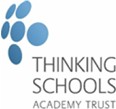 Job DescriptionGeneric Duties relevant to all members of staffThe TrustThe ethos of the Trust is included within the strapline “Transforming Life Chances”.  All staff are expected to be committed to this aim in everything they do.It is expected that all staff work collaboratively as members of the Trust to share good practice, resources and ideas and realise the Trust’s visions and aims.  All staff should act with professional integrity at all times, following the “Code of Conduct”.As a member of the Trust your role will be based at the Trust central office.  However you may be asked to work at any of the other academies within the Trust or partner schools and you should expect to travel between sites as required.Teaching and LearningThis is our core business and therefore it is an absolute priority.  Although this role is not a direct teaching role you are expected to support all teaching staff, irrespective of seniority, to ensure they concentrate on the core business.  This may mean undertaking tasks outside of your area of responsibility where required.ICTIt is expected that all teaching and support staff follow the ICT Vision of the Trust.All staff will be expected to utilise ICT and to improve communication and reduce paper use.  Security procedures must be followed when using ICT systems.All staff are expected to follow (and ensure students follow) the procedures as laid out in the Trust’s Acceptable Use Policy.  Staff are also expected to ensure that they follow Trust policies with regard to professional conduct when using ICT systems or Trust ICT equipment.Health and SafetyEmployees are required to work in compliance with the Academy’s Health & Safety Policies and under the Health and Safety At Work Act 1974 (as amended), ensuring the safety of all parties they come into contact with, such as members of the public, in premises or sites controlled by the Trust.In order to ensure compliance, procedures should be observed at all times under the provision of safe systems of work through safe and health environments, including information, training and supervision necessary to accomplish those goals.SafeguardingThe Thinking Schools Academy Trust is committed to safeguarding and promoting the welfare of children and young people and all staff must ensure that the highest priority is given to following the guidance and regulations to safeguard children and young people.  All staff are to have due regard for safeguarding and promoting the welfare of children and young people and to follow the child protection procedures adopted by the Thinking Schools Academy Trust.  Any safeguarding or child protection issues must be acted upon immediately by informing the Designated Child Protection Officer.Data ProtectionThe Thinking Schools Academy Trust takes the responsibility of protecting and securing the data of Pupils, Staff, Parents and all associated individuals very seriously. The Trust requires all staff to complete data protection training and to adhere to its Data protection policies and procedures. All staff must ensure that if they suspect a data breach they must inform the Trust Data Protection officer immediately.  This job description forms part of the contract of employment of the person appointed to the post.  The duties, responsibilities and accountabilities highlighted in this job description are indicative and may vary over time at the discretion of the Trust and the Finance Director.  This job description will be reviewed annually and is an integral part of the Appraisal and line management process.This job description sets out the main duties of the post. Other duties may be assigned by the Principal or the Academy Trust, without changing the general character of the post or level of responsibility. Roles and responsibilities may change as the Academy develops.These responsibilities will be discussed annually as part of annual performance review and are subject to change.PostMidday Meals SupervisorGradeTSAT Grade A/BTerm time onlyAccountable forSupervise students Oversee student behaviour with colleagues and liaise with the appropriate people where necessaryAssist with associated ancillary duties (e.g. cleaning up spillages, ensuring tables are clean, sweeping floors and emptying bins etc).Attend appropriate training sessions in order to increase knowledge and skills.OrganisationThe post holder has no direct responsibility for staff.The post holder will be required to communicate on a daily basis with students and staff.Person SpecificationGood general education.Previous experience in a catering profession preferable.Good interpersonal skills